MINISTERUL CULTURII 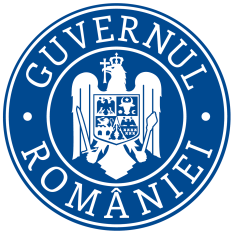 Direcția Județeană pentru Cultură BuzăuB-dul N. Bălcescu, nr. 48, Tel /Fax 0238/723.050Web site: www.djcbuzau.roE-mail: djcbuzau@gmail.comINFORMAREprivindRestaurarea, conservarea și protejarea monumentelor istoricedin județul Buzău		Direcţia Județeană pentru Cultură Buzău își organizează şi desfăşoară activitatea conform obiectivelor fundamentale ce-i revin din Programul de guvernare şi din direcţiile de acţiune stabilite la nivel naţional, în relaţie directă cu răspunderile în plan teritorial în domeniul protejării monumentelor istorice şi a patrimoniului mobil.	S-a urmărit ca procesul de restaurare a monumentelor istorice să se facă în conformitate cu proiectele avizate, activitatea de construire din zonele de protecţie ale monumentelor istorice să se desfăşoare conform documentaţiilor avizate, iar descărcarea de sarcină arheologică să se realizeze pe baza standardelor şi procedurilor aprobate cât și în conformitate cu prevederile legislaţiei în vigoare – Legea 422/2001 privind protejarea monumentelor istorice, republicată, cu modificările și completările ulterioare, Ordonanţa Guvernului 43/2000 privind protecţia patrimoniului arheologic şi declararea unor situri arheologice ca zone de interes naţional, cu ordinele ministrului culturii, precum şi cu alte acte normative în vigoare.		În ultimii ani la nivelul județului Buzău s-au demarat o serie de investiții la obiectivele de patrimoniu, cum ar fi: Podul de cale ferată peste râul Buzău, com. Vadu Pașii; Construcţie, extindere și refuncţionalizare clădire bazar – transformare în sediu administrativ al Primăriei municipiului Buzău, clădire care face parte din monumentul istoric „ Ansamblul străzii Cuza Vodă”, mun. Buzău;  Consolidarea, restaurarea și punerea în valoare a Ansamblului schitului „ Sfinţii Arhangheli Mihail si Gavriil” - Fosta Mănăstire Berca, loc. Berca, com. Berca; Reabilitare integrală interior și exterior - la Colegiul Mihai Eminescu din municipiul Buzău;  Restaurarea, conservarea și modernizarea Centrului Turistic și Cultural de Interes Regional -  Fostul spital I.C. Brătianu.În acest an s-au finalizat lucrările la următoarele obiective: Consolidarea, restaurarea și punerea în valoare a ansamblului bisericii „Sf. Dumitru”, „Sf. Ȋmparaţi” loc. Stâlpu, com. Stâlpu  Restaurarea, consolidarea și introducerea în circuitul turistic a bisericii „ Nașterea Maicii Domnului”   - Biserica „ Nașterea Maicii Domnului”, loc. Sibiciu de Sus, com. Pătârlagele; Consolidare, restaurare și punere în valoare a Muzeului Bisericesc al Eparhiei Buzăului și Vrancei, fostul „Seminar vechi” din  cadrul Ansamblul Episcopiei Buzaului.Sunt în curs de avizare următoarele proiecte:           -  Consolidare, restaurare și punere în valoare a “Bisericii Banu (Buna Vestire, Buzău);           -  Intervenție urgentă pentru construcția –Bloc închisoare – zona celular din cadrul imobilului Fostului Penitenciar Râmnicu Sărat;		 - Consolidare și modernizare biserica cu hramul Nașterea Maicii Domnului și construire anexă, sat Cislău, com. Cislău;            - Consolidare, restaurare și punere în valoare a complexului hipic Alexandru  Marghiloman – casa de oaspeţi și grajdurile. 	De menționat, că în locul unde s-a descoperit « Cloșca cu Puii de aur » s-au finalizat    lucrările pentru proiectul „Pe urmele tezaurului - Cloșca cu puii de aur” din sat Pietroasa Mică, com. Pietroasele.		Există o serie de alte  obiective, care din păcate lipsa de resurse financiare generează pe zi ce trece amplificarea stării de degradare a unor cladiri vechi foarte valoroase din punct de vedere istorico-arhitectural, situatie adusă la cunostiință Ministerului Culturii:Clopotnița din sat Fântânele, comuna Mărgăritești;Biserica Pogorârea Sf. Duh – sat Dedulești, comuna Topliceni;Conacul Hariton – sat Săhăteni;Biserica Sf. Treime – sat Proșca, com. Năeni.	Anul acesta, Direcţia Judeţeană pentru Cultură Buzău a eliberat un număr de 4 Certificate de descărcare de Sarcină Arheologică în siturile din județul Buzău și 50 de avize favorabile atât pentru intervenții pe monumente istorice cât și intervenții în zonele de protecție, existând o bună colaborare cu Comisia Zonală a Monumentelor Istorice nr. 10, unde Direcţia Judeţeană pentru Cultură Buzău asigură secretariatul comisiei.	Din punct de vedere al patrimoniului arheologic există o bună colaborare cu Muzeul Judeţean Buzău, instituţie acreditată de Ministerul Culturii să desfăşoare, prin specialiştii săi, în baza autorizațiilor primite, lucrări de cercetare arheologică sistematică şi/sau preventivă, respectiv de supraveghere arheologică, cele din ultimele categorii fiind efectuate la cererea unor beneficiari, proprietari de terenuri care în vederea construirii unor imobile, de regulă locuinţe, aveau nevoie de certificate de descărcare de sarcină arheologică sau de avize condiţionate de realizarea lucrărilor sub supravegherea unor specialişti arheologi dar și de elaborarea studiului arheologic necesar pemtru reactualizarea Planului Urbanistic General la nivelul comunelor.Ca în fiecare an s-au efectuat cercetări arheologice sistematice în următoarele situri: Situl arheologic Pietroasa Mică – punct “Gruiul Dării”; Situl arheologic Târcov – Piatra cu Lilieci; Situl arheologic de la Cârlomănești, comuna Vernești – punct Cetățuia.		Având în vedere patrimoniul imobil al județului Buzău, în cele mai importante muzee din județul nostru ( Muzeul Județean Buzău și Muzeul Municipal Octavian Moșescu –Râmnicu Sărat) se găsesc bunuri culturale mobile clasate, de o valoare istorică remarcabilă.Anul acesta a fost acreditat Muzeul Bisericesc Eparhial al Episcopiei Buzăului și Vrancei care dispune de un patrimoniu bogat și variat.      Cu stimă,      Director executiv,     Constantin CĂŢOI                                                               